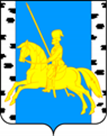 АДМИНИСТРАЦИЯБЕРЕЗОВСКОГО МУНИЦИПАЛЬНОГО РАЙОНАКРАСНОЯРСКОГО КРАЯПОСТАНОВЛЕНИЕпгт. БерезовкаО признании утратившим силу постановления администрации Березовского района от 24.01.2018 № 77 «Об утверждении Порядка ведения реестра субъектов малого и среднего предпринимательства – получателей поддержки».В соответствии со статьей 8 Федерального закона от 24.07.2007 № 209-ФЗ «О развитии малого и среднего предпринимательства в Российской Федерации», в целях приведения нормативных актов администрации Березовского района в соответствии с федеральным законом от 06.10.2003 № 131-ФЗ «Об общих принципах организации местного самоуправления в Российской Федерации», руководствуясь Уставом Березовского района, ПОСТАНОВЛЯЮ:1. Признать утратившим силу постановление администрации Березовского района от 24.01.2018 № 77 «Об утверждении Порядка ведения реестра субъектов малого и среднего предпринимательства – получателей поддержки».2. Контроль за исполнением настоящего постановления возложить на заместителя главы района по финансово-экономическим вопросам – руководителя финансового управления Мамедову Е.В.3. Настоящее постановление вступает в силу со дня официального опубликования в газете «Пригород» и полежит размещению на официальном сайте Березовского муниципального района http://berezovskij-mo-r04.gosweb.gosuslugi.ru в информационно-телекоммуникационной сети «Интернет». Исполняющий полномочия главы Березовского района					А.И. Крестьянинов«_16_» __02___ 2024№ _253_